নং- ১৮.১৪.০১৫৮.১২৩.৪১.১৪৯.২১-                                                                       মার্চ ২০২১বিষয় :- মহান স্বাধীনতার সুবর্ণজয়ন্তী ‍উদযাপন উপলক্ষে মবক কর্তৃক গৃহীতব্য বছরব্যাপী কর্মসূচি প্রসঙ্গে।উপর্যুক্ত বিষয়ে জানানো যাচ্ছে যে, মহান স্বাধীনতার সুবর্ণজয়ন্তী ‍উদযাপন উপলক্ষে সচিব মহোদয়ের সভাপতিত্বে ২৩/০২/২০২১ তারিখে এক সভা অনুষ্ঠিত হয়। উক্ত সভার আলোকে মবক কর্তৃক গৃহীতব্য সম্ভাব্য বছরব্যাপী কর্মসূচি নিম্নরূপ :-        চলমান পাতা-০২-2-গৃহীতব্য কর্মসূচি সদয় অবগতি ও পরবর্তী প্রয়োজনীয় ব্যবস্থা গ্রহণের জন্য প্রেরণ করা হলো।রিয়ার এডমিরাল মোহাম্মদ মুসাওএসপি, এনপিপি, আরসিডিএস, এএফডব্লিউসি, পিএসসি, বিএনচেয়ারম্যানসচিবনৌপরিবহন মন্ত্রণালয়বাংলাদেশ সচিবালয়ঢাকা।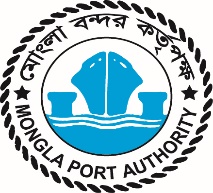 মোংলা বন্দর কর্তৃপক্ষমোংলা, বাগেরহাট।বাগেরহাট-৯৩৫১বাংলাদেশ।টেলিফোন          : ০৪৬৬২-৭৫২১৫ফ্যাক্স                : ০৪৬৬২-৭৫২২৪ ইমেইল                :  chairman@mpa.gov.bdওয়েবসাইট            : www.mpa.gov.bdক্রঃ নংসম্ভাব্য কর্মসূচিসম্ভাব্য তারিখ ১।ক) মোংলা বন্দরে প্রবেশ এলাকায় “সুবর্ণজয়ন্তী তোরণ” এর ভিত্তি প্রস্তর স্থাপন।মার্চ ২০২১১।খ) মুক্তিযুদ্ধ কর্নার তৈরি।মার্চ ২০২১২।বাংলাদেশের স্বাধীনতার সুবর্ণজয়ন্তী ও অর্থনৈতিক সাফল্য বিষয়ক রচনা প্রতিযোগিতা (মোংলা বন্দরের শিক্ষা প্রতিষ্ঠানসমূহে)।মার্চ ২০২১৩।ক) মোংলা বন্দর এর উন্নয়ন সম্পর্কিত ভিডিও ডকুমেন্টরী প্রস্তুত ও বিভিন্ন ইলেকট্রনিক্স মিডিয়া/টিভি চ্যানেলে সম্প্রচার।খ) “বীরের কন্ঠে বীর গাঁথা” বিষয়ক ভিডিও ডকুমেন্টরী প্রস্তুত ও প্রচার (মোংলা বন্দরের প্রাক্তন/বর্তমান কর্মরত মুক্তিযোদ্ধাদের স্মৃতিচারণ)।মার্চ ২০২১৪।সুবর্ণজয়ন্তী উপলক্ষ্যে প্রীতিভোজ (২৬ মার্চ মহান স্বাধীনতা দিবস)।মার্চ ২০২১৫।মোংলা বন্দর কর্তৃপক্ষ এর পক্ষ হতে জাতির পিতা বঙ্গবন্ধু শেখ মুজিবুর রহমান এর সমাধী সৌধে (টুঙ্গীপাড়া) শ্রদ্ধাঞ্জলি জ্ঞাপন।মার্চ ২০২১6|মবক এর শহীদ মুক্তিযোদ্ধাদের পরিবারের সদস্যবৃন্দকে সম্মাননা ও  মোংলা বন্দরে কর্মরত অবসরপ্রাপ্ত বীর মুক্তিযোদ্ধাগণকে সংবর্ধনা।এপ্রিল ২০২১৭।মহান মুক্তিযুদ্ধের প্রেক্ষাপট ও অথনৈতিক মুক্তি বিষয়ক আলোচনা সভা।এপ্রিল ২০২১৮।ফ্রি মেডিকেল ক্যাম্প ও রক্তদান শিবিরের আয়োজন।মে ২০২১৯।সুবর্ণজয়ন্তী বৃক্ষরোপণ সপ্তাহ উদযাপন।জুন ২০২১১০।“৬ দফা-বাংলাদেশের স্বাধীনতার মুক্তি সনদ” বিষয়ক রচনা প্রতিযোগিতা এবং আলোচনা অনুষ্ঠান।জুন ২০২১১১।বন্দরের উন্নয়ন বিষয়ক ডিজিটাল ডিসপ্লে বোর্ড স্থাপন ও উন্নয়ন কার্যক্রম প্রদর্শন।জুন ২০২১১২।“চিরঞ্জীব শেখ মুজিব বিষয়ক” চিত্রাঙ্কন প্রতিযোগিতা(মবক অধীনস্থ শিক্ষা প্রতিষ্ঠানের ছাত্র-ছাত্রী)।আগস্ট ২০২১µt bsm¤¢ve¨ Kg©m~wPm¤¢ve¨ ZvwiL১৩।ক) সপ্তাহব্যাপী বন্দর পরিষ্কার ও পরিচ্ছন্নতা অভিযান ।খ) সপ্তাহব্যাপী পশুর ও রূপসা নদীতে প্লাস্টিক বর্জ্য ও অন্যান্য বর্জ্য নিক্ষেপ রোধে ক্যাম্পেইন কার্যক্রম পরিচালনা।মে/অক্টোবর ২০২১১৪।বন্দরের রেপ্লিকা নির্মাণ ও স্থাপন।সেপ্টেম্বর ২০২১১৫।স্বাধীনতা পরবর্তী বন্দরের উন্নয়ন কর্মকান্ড বিষয়ক সপ্তাহব্যাপী বন্দর মেলার আয়োজন।ডিসেম্বর ২০২১১৬।রিভার ক্রুজ, ওয়ার্ল্ড হেরিটেজ সাইট সুন্দরবন ভ্রমন (হারবারিয়া, খুলনা এলাকা)।জানুয়ারি ২০২২১৭।স্বাধীনতার সুবর্ণ জয়ন্তী উপলক্ষ্যে সাংস্কৃতিক অনুষ্ঠান।জানুয়ারি ২০২২১৮।ছাত্রছাত্রীদের  মধ্যে বঙ্গবন্ধু রচিত বই বিতরণ ও পঠিত বইয়ের উপর কুইজ প্রতিযোগিতা। জানুয়ারি ২০২২১৯।শীত বস্ত্র বিতরণ ।জানুয়ারি ২০২২২০।স্বাধীনতার সুবর্ণজয়ন্তী পালনে আন্তর্জাতিক মাতৃভাষা দিবস উপলক্ষ্যে  রচনা, কুইজ ও চিত্রাংকন প্রতিযোগিতা।ফেব্রুয়ারি ২০২২২১।UNESCO কর্তৃক ঐতিহাসিক দলিল হিসেবে স্বীকৃতি প্রদত্ত বঙ্গবন্ধুর ০৭ ই মার্চের ভাষণের আলোকে ক্ষুদে বঙ্গবন্ধুর ভাষণ প্রতিযোগিতা।মার্চ ২০২১ডিসেম্বর ২০২১মার্চ ২০২২২২।বন্দরের উন্নয়নে জাতির পিতার অবদান  সম্পর্কিত ডকুমেন্টারী প্রস্তুত ও মিডিয়ায় প্রচার। মার্চ ২০২১ডিসেম্বর ২০২১মার্চ ২০২২২৩।এসডিজি ২০৩০,রুপকল্প ২০৪১ এবং ডেল্টা প্লান -২১০০ বাস্তবায়নে মবক এর ভূমিকা বিষয়ক সেমিনার / আলোচনা সভার আয়োজন।মার্চ ২০২১ডিসেম্বর ২০২১মার্চ ২০২২২৪।সুবর্ণ জয়ন্তীর সকল কার্যক্রম নিয়ে প্রকাশনা তৈরি।মার্চ ২০২১ডিসেম্বর ২০২১মার্চ ২০২২২৫।মবক’র ওয়েবসাইটে সুবর্ণজয়ন্তী লিংক তৈরি করে উক্ত লিংকে সুবর্ণজয়ন্তী সংক্রান্ত সকল তথ্য আপলোড।বছরব্যাপী